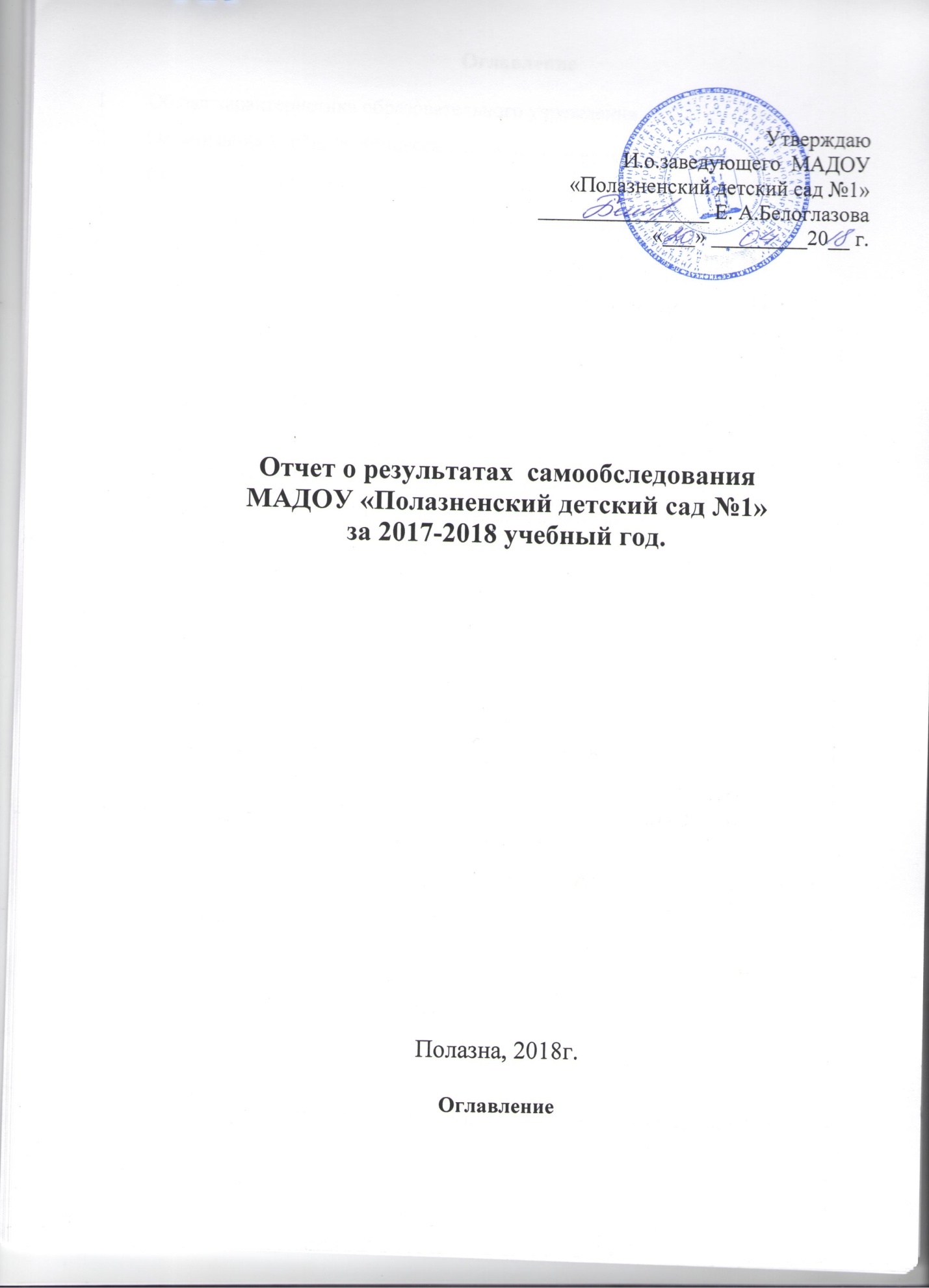 УтверждаюИ.о.заведующего  МАДОУ«Полазненский детский сад №1»                                                                                                                                                          ________________ Е. А.Белоглазова                                                                                           «___» _________20__ г.Отчет о результатах  самообследованияМАДОУ «Полазненский детский сад №1»за 2017-2018 учебный год.Полазна, 2018г.ОглавлениеОбщая характеристика образовательного учреждения.Муниципальное автономное дошкольное образовательное учреждение «Полазненский детский сад № 1» общеразвивающего  вида введено в эксплуатацию в  1992 году.МАДОУ «Полазненский детский сад  №1»  расположен в п.Полазна   по ул. Газовиков, д.1а.Тел.(34265) 7 57 70 факс (34265) 7 57 79; E-mail: Polazna_ds1@mail.ru; www-сервер http://polazna-ds1.dobryanka-edu.ruУчредитель: Управление образования администрации Добрянского муниципального района Пермского края; г.Добрянка ул.Советская д.14 тел. (34265) 2 57 64, факс (34265) 2 57 64; Место регистрации Устава: Управление образования администрации Добрянского муниципального района Пермского края от 14.12.2015 г. № СЭД-01-06-345Реквизиты лицензии (орган, выдавший лицензию; номер лицензии, серия, номер бланка; начало периода действия; окончание периода действия) Государственная инспекция по надзору и контролю в сфере образования Пермского края, № 0002784,  Серия  59 Л01 от 29.01.2016г. № СЭД-54-03-05-56 бессрочно.  Приложение к лицензии на право осуществления  образовательной деятельности Серия  59 Л01 №0002784Сведения о режиме работы ДОУ: с 07.00 до 19.00 с понедельника по пятницу, суббота и воскресенье выходной.Территория детского сада озеленена насаждениями. На территории учреждения имеются различные виды деревьев и кустарников,  клумбы, огород.Вблизи детского сада расположены: МАОУ ПСОШ № 1,    МБОУ ПСОШ № 3,    МБОУ ДОД  «Школа искусств».         Муниципальное автономное  дошкольное  образовательное  учреждение   «Полазненский детский сад №1» осуществляет  деятельность в соответствии с Законом Российской Федерации «Об образовании» (от 29.12.2012 года № 273-ФЗ), а так же следующими нормативно-правовыми и локальными документами:Приказом Минобрнауки России от 17.10.2013г. №1155 «Об утверждении федерального государственного образовательного стандарта дошкольного образования»;Федеральным законом «Об основных гарантиях прав ребёнка Российской Федерации». Конвенцией ООН о правах ребёнка. Санитарно-эпидемиологическими правилами и нормативами СанПиН 2.4.1. 3049-13 Уставом муниципального автономного  дошкольного образовательного учреждения  «Полазненского  детского   сада № 1» Самообследование проводилось в соответствии с требованиями:-  Приказа Министерства образования и науки РФ от 14 июня 2013 г. № 462 «Об утверждении Порядка проведения самообследования образовательной организацией» и от 10 декабря 2013 г.     Детский сад посещает 147 воспитанников в возрасте от 2 до 7 лет
Количество групп – 6:  -   одна  2-ая  младшая   группа «Кроха» (с 3 до 4 лет);
-   одна средняя   группа  «Непоседы»  (с 4 до 5 лет);
-   две старший   группы «Воробушки»  «Гномы»  (с 5 до 6 лет)
- две подготовительные  группы  «Росинка», «Капелька»  (с 6 до 7 лет);  Количественный состав групп: 
-  II младшая группа № 1 «Кроха» - 30  детей
-  подготовительная к школе группа № 2 «Росинка» -  24 ребенка -  старшая  группа № 3 «Воробушки»  - 24  ребенок  -   подготовительная  к школе группа № 4  «Капелька» - 24 ребенок-  средняя группа № 5 «Непоседы» - 22  ребенка -   средняя   группа № 6 «Гномики» - 25  ребенокИз них   66 девочек (44 %)  и  82  мальчиков (56 %).Дошкольное учреждение  укомплектовано детьми на 100%, что соответствует нормативам наполняемости групп. Режим работы детского сада:5 - дневная рабочая неделя с выходными днями (суббота, воскресенье),  с 12 часовым пребыванием детей  детский сад работает с 7.00 до 19.00Организация учебного процессаОсновной целью деятельности МАДОУ «Полазненский детский сад № 1» является оптимизация педагогического процесса в ДОУ для повышения качества дошкольного образования. В основе воспитательно-образовательной работы лежит взаимодействие педагогического персонала, администрации и родителей. Основными участниками воспитательного процесса являются дети, родители, воспитатели, узкие специалисты.Воспитательно-образовательная работа организуется в соответствии с Основной образовательной программой ДОУ. Основная  образовательная программы дошкольного образования – разработана на основе  комплексной образовательной программы дошкольного образования  «Детство» под редакцией  Т.И.Бабаевой, А.Г.Гогоберидзе, З.А.Михайловой и др. В ДОУ дополнительно реализуются парциальные программы дошкольного образования  по следующим направлениям: Познавательной развитие РЭМП  «Я начинаю считать»/ Колесникова Е.В. Речевое развитие - «Развитие речи» / О.С.УшаковаРечевое развитие – «Грамота» / Ельцова О.М. Художественно-эстетическое развитие – Программа художественного воспитания, обучения и развития детей 2-7 лет «Цветные ладошки» / Лыкова И.А.Социально-коммуникативное развитие – «Программа социально-коммуникативного развития детей дошкольного возраста» / Коломейченко Л.В.Познавательное развитие «Добро пожаловать в экологию» О.А. Воронкевич Использование перечисленных программ не противоречит концепции основной образовательной  программы ДОУ.Образовательная деятельность планируется согласно расписанию, утверждённого на педагогическим совете.  Непосредственно образовательная деятельность организуются с 1 сентября  по 31 мая.С  31 декабря по 11 января предусмотрены каникулы: организуется совместная деятельность педагогов с детьми,   самостоятельная деятельность, индивидуальная работа, подготовка к новогодним праздникам. Деятельность планируется в соответствии с планом работы на период зимних каникул.Работа в группах организуется  в соответствии с учебным планом и учебным графиком.Количество и продолжительность  образовательной деятельности, включая реализацию дополнительных образовательных программ, устанавливаются в соответствии с санитарно-гигиеническими  нормами и требованиями, регламентируются учебным планом.  Недельная образовательная нагрузка  составляет:в 2-ой младшей группе (3 – 4 года) –   2 часа 45 мин. в неделю, продолжительность непрерывной  образовательной деятельности 15 минут;в средней группе (4 – 5 лет) –  4 часа в неделю, продолжительность непрерывной  образовательной деятельности   20 минут;в старшей группе (5 – 6 лет) -   6 часов 15 мин. в неделю, продолжительность непрерывной  образовательной деятельности  25 минут;в подготовительной группе (6 – 7 лет) – 8 часов 30 мин. в неделю, продолжительность непрерывной образовательной деятельности  30 минут.При составлении расписания непосредственно образовательной деятельности  соблюдены перерывы продолжительностью не менее 10 минут, предусмотрено время для физкультурных минуток, двигательных пауз. В комплексы   педагоги включают корригирующие упражнения на осанку, зрение, плоскостопие, дыхательные упражнения.Максимальная нагрузка во вторник, среду. В ДОУ используются современные технологии взаимодействия педагогов с детьми:Здоровьесберегающих технологии - направлены на сохранение и укрепление здоровья воспитанников,  организацию образовательного процесса без ущерба здоровью воспитанников: оздоровительные технологии на основе средств физической культуры, физкультурно-оздоровительная работа, корригирующие упражнения.Технологии личностно-ориентированного взаимодействия - направлены на необходимость распознания индивидуальных особенностей каждого ребёнка, акцент делается на их потребности, склонности, способности, интересы, темп развития.Технология диалогового обучения - предполагает организацию коммуникативной развивающей среды. Структура соответствует беседе и позволяет сочетать элементы учения и диалога, вплетение в диалог словесной игры, художественного образа, театрализации.Технология проблемного обучения - предполагает создание проблемных ситуаций (под руководством педагога) и активную самостоятельную деятельность по их разрешению, в результате чего ребёнок получает знания. Структурные компоненты технологии: постановка проблемной ситуации, варианты решения, выбор варианта, разрешение проблемы.Технология развивающего обучения - развитие детей осуществляется в процессе восприятия ребёнком информации посредством различных сенсорных каналов: ориентировка в предметном окружении, обследование и изучение объектов деятельности, систематизация представлений о свойствах и качествах предметов и т.п.Технология проектного обучения - составление проектов, направленных на получение детьми новых знаний.Информационные технологии - направлены на формирование у воспитанников элементарных умений и навыков работы с информацией, ориентации в информационных потоках, расширение кругозора. Информационные технологии используются в непосредственно образовательной деятельности, на праздниках, досугах.  Все воспитатели ДОУ ведут дополнительные занятия:Общее количество детей посещающих дополнительное образование составляет 147 чел. т.е. 100 %  от общего числа детей посещающих детский сад. Занятия проходя во второй половине дня один раз в неделю, в период с сентября по май.В ДОУ действуют платные образовательные услуга на основе Положения о дополнительных платных образовательных услугах, в 2017 - 2018  учебном году организовано 10 платных  образовательных  услуг:Программа творческого развития детей «Волшебный клубок»Цель программы: раскрытие творческих способностей детей при обучении навыкам изготовления изделий из ниток. Развивать познавательные, конструктивные, творческие и художественные способности в процессе создания образов, используя различные волокнистые материалы и техники.2.	Программа по  развития у детей вокальных способностей «С песенкой по лесенке». Цель программы: развитие эмоционально-выразительного исполнения песен, становление певческого дыхания, правильного звукообразования, четкости дикции.Программа по художественно-эстетическому развитию «Умелые ручки» для детей с 4 до 6 лет. Цель: Создание условий для творческого самовыражения детей посредством изготовления поделок по технике аппликацияПрограмма по познавательному развитию «Играем и развиваемся»  для  детей 3 - 4 лет. Цель: развитие творческих познавательных интеллектуальных, умственных и математических способностей детей посредством  игр  В.В.ВоскобовичаПрограмма  коррекция речевых нарушений «Речевичок».  Для детей 5 – 7 лет. Цель: преодоление нарушений звукопроизносительной стороны речи и формирование фонематических процессов у детей, обеспечение эмоционального благополучия ребенка посредством интеграции содержания образования и организации взаимодействия субъектов образовательного процесса. Программа  по звукопроизношению «Говорим правильно».  Для детей 5 – 7 лет. Цель: оказание необходимой коррекционной помощи детям в возрасте от 5 до 7 лет с фонетическим, фонематическим  и фонетико-фонетическим нарушением речи.Программа по обучению детей игре в шашки и шахматы  «Умная  клеточка».Цель программы: обучение детей правилам шахматной игры и игры в шашки.Программа  с элементами песочной терапии «Общение в радость».Цель программы: Способствовать психическому и личностному росту ребенка через создание зоны ближайшего развития.Программа по обучению  чтению  для детей  6 – 7 лет. Цель: обучение детей дошкольного возраста чтению и развитие устной речи. За основу взята «Методика развития речи детей» Бородич А.М.Программа  изучения английского языка для детей  дошкольного возраста  «Funny English»Цель программы: воспитание и развитие детей средствами иностранного языка  в процессе практического овладения им как инструментом общения.Общее количество детей, обучающихся на платных образовательных услугах составляет: 203  ребенка в возрасте от 3 до 7 лет, посещающих дошкольное учреждение. Самые востребованные услуги являются: «с песенкой по лесенке» (26 чел.), «Играем и развиваемся»  (25 чел),  «Fanny English» (24 чел.), «Речевичок» (23 чел.), У всех руководителей платных образовательных услуг  имеется вся необходимая документация: заключены договора с родителями, утверждены должностные инструкции, планы работы, программы, сетки и графики проведения занятий, журналы посещаемости и ведутся табеля.Анализ  платных дополнительных образовательных услуг в ОУ  показал что: платные услуги востребованы родителями и детьми. Дети посещают занятия с большим желанием. Продуман режим, дозирована нагрузка на детей, созданы безопасные и комфортные условия для проведения работы.Все программы, реализуемые в МАДОУ скоординированы таким образом, что в целом учитываются основные положения и подходы Основной образовательной программы ДОУ, обеспечивается целостность педагогического процесса.Система управления ДОУУправление ДОУ осуществляется в соответствии с действующим законодательством Российской Федерации. В ДОУ разработан пакет документов, регламентирующих деятельность: Устав ДОУ, локальные акты, договоры с родителями, педагогическим и обслуживающим персоналом, должностные инструкции. Управление в ДОУ строится на принципах единоначалия и самоуправления, обеспечивающих государственно-общественный характер управления. Важным в системе управления в ДОУ является создание механизма, обеспечивающего включение всех участников педагогического процесса в управление. Управленческая деятельность по своему характеру является деятельностью исследовательской и строится на основе отбора и анализа педагогической и управленческой информации. Локальные акты, регламентирующие деятельность МАДОУ.Штатное расписание ДОУ;Программа развития ДОУ;Отчет по самообследованию ДОУ;Положение о сайте МАДОУ;Положение об оплате труда и  стимулировании  работникам;Положение о правилах внутреннего  трудового распорядка;Положение об наблюдательном совете МАДОУ;Правила приема на обучение по образовательным программа дошкольного образования;Положение о комиссии по урегулированию споров; Положение о порядке и условиях внесения физическими и юридическими лицами целевых взносов, добровольных пожертвований и целевых взносов;Положение о платных услугах в ДОУ;Положение об архиве ДОУ;Положение об организации пропускного режима;Положение об организации питания сотрудников МАДОУ;Положение об общем собрании трудового коллектива;Основная образовательная программа дошкольного образования;Положение о методической службе МАДОУ;Положение об аттестационной комиссии педагогических работников с целью подтверждения занимаемой должности;Кодекс профессиональной этике педагоговПоложение ПМПк;Инструкции:- должностные инструкции сотрудников;-по охране труда и технике безопасности;-по обеспечению пожарной безопасности;Трудовой договор  с работниками;Договор о взаимоотношениях между МАДОУ и родителями (законными представителями).Заведующий детским садом занимает место координатора стратегических направлений.Формы самоуправления: Общее собрание работников ДОУ, Педагогический совет, Наблюдательный Совет  ДОУ. Непосредственное управление осуществляется заведующей ДОУ.Схема организационно-управленческой структуры ДОУ:Для каждого структурного подразделения определено содержание деятельности, взаимодействие с другими структурными подразделениями:Оценка качества кадрового обеспеченияУчреждение укомплектовано руководящими и педагогическими кадрами на 100%.  ДОУ укомплектовано следующими специалистами:  учитель-логопед, педагог-психолог,  музыкальный руководитель.На 01.08.2018 г.:высшее образование – 6 педагогов - 40 %  средне профессиональное –  9 педагогов – 60 % Уровень квалификации педагогов:высшая категория – 1 педагог – 6 %первая категория – 9 человека – 60 %аттестованы  на соответствие  занимаемой должности –  2 педагогов – 14  % без категории – 3  человек – 21  % (стаж мене 2 лет)В ДОУ сложилась система непрерывного образования, в которой предусмотрены различные формы повышения квалификации. Курсовую подготовку прошли 100 % педагогов, в том числе 13  педагогов прошли курсовую подготовку по реализации образовательных программ дошкольного образования в условиях введения ФГОС.В ДОУ имеется программа  повышения квалификации педагогов на 2016-2019 г.г.Согласно программы педагоги посещали в течении учебного года семинары, конференции, стажировочные площадки:в феврале 2018г. Заведующий Нечаева Н.А. и заместитель заведующего Белоглазова Е.А. прошли курсовую подготовку «Обучение мерам пожарной безопасности (пожарно-технический минимум)».в апреле 2018 г. воспитатели  Ермакова Н.В., Варушкина В.Н.  по теме: «Организация педагогического процесса и развития у детей дошкольного возраста коммуникативно-речевых умений».в мае 2018 года прошли курсовую подготовку: воспитатель Бестугина О.В. по теме: «Основы финансовой грамотности детей дошкольного возраста в условиях ФГОС дошкольного образования».воспитатель Рашевская Е.В. по теме: «Конструирование и основы робототехники в условиях реализации ФГОС дошкольного образования».заместитель заведующего Белоглазова Е.А. по теме: «Менеджмент образования: реализация ФГОС и профессионального стандарта в дошкольной образовательной организации».Профессиональная активность педагогов:в октябре 2017 года  Гильфанова И.В.  подготовила воспитанницу группы № 5 Адамову Машу к Всероссийскому  творческому  конкурсу для детей младшего дошкольного возраста «ИКаРёнок с пелёнок» смонтировала видеоролик «Дом моей мечты».Команда «Апельсин»  под руководством Гильфановой И.В. выступила на  Всероссийском робототехнического форума дошкольных  образовательных организаций «ИКаРёнок».воспитатель Ермакова Н.В. посетила семинар по теме: «Создание эффективного взаимодействия дошкольниками в игровой деятельности, как основа современного образовательного процесса в детском саду». в ноябре 2017г. воспитатель Богданова А.В. принимала участие в 
 муниципальном  конкурсе  конспектов по правилам дорожного движения.воспитатель Варушкина В.Н. принимала участие в всероссийском конкурсе методических разработок «Творческий воспитатель 2017».воспитатель Пермякова С.Ю. и Макурина Н.Ю.  выступили  с общением на тему: «Игра как способ социализации дошкольника» на районном ППО п.Полазна.в январе 2018 года воспитатель Гильфанова И.В. заняла 2 место в муниципальном конкурсе «Учитель года 2018» и принимала участие в краевом конкурсе «Учитель года 2018».в феврале 2018 года Богданова А.В. и Рашевская Е.в. участвовали в форуме тренинг «Личностное развитие».в марте воспитатели Бестугина О.В. Гильфанова И.В.и муз.руководитель Захарова М.В. принимали участие в краевом конкурсе профессионального мастерства педагогов Пермского края – 2018.воспитатель Варушкина В.Н. разработала проект по сказкам Пушкина и представила данный проект в Всероссийский конкурс педагогических проектов им.Выготского.воспитатель Рашевская Е.В. заняла 3 место в муниципальном профессиональном конкурсе молодых педагогов «Зеленое яблоко».в апреле 2018года в муниципальном конкурсе «Мозаика дидактических игр» приняли участие воспитатели: Семерикова Л.Ф., Варушкина В.Н., Пермякова С.Ю., Рашевская Е.В. воспитатель Варушкина В.Н. принимала участие в муниципальном конкурсе «Лучшие практики».в апреле 2018 года воспитатели Варушкина В.Н. и Макурина Н.Ю. выступали на семинаре «Духовно-нравственное воспитание детей дошкольного возраста».Оценка учебно-методического обеспеченияОбразовательный процесс строится на адекватных возрасту формах работы с детьми, при этом  основной формой и ведущим  видом деятельности является  игра.В ДОУ созданы безопасные условия для организации самостоятельной деятельности воспитанников и их физического развития:   игровое оборудование имеет сертификаты качества, не менее двух раз в год проводится ревизия спортивного оборудования в физкультурном зале и на спортивной площадке.В группах создана комфортная, безопасная  предметно-развивающая среда. В текущем учебном году большое внимание было уделено обеспечению групп играми, игрушками и игровыми предметами. Материалы и оборудование в группах используется с учётом принципа интеграции образовательных областей, то есть использование материалов и оборудования одной образовательной области в ходе реализации других областей.Игры, игрушки, дидактический материал, издательская продукция соответствуют общим закономерностям развития ребёнка на каждом возрастном этапе. Имеется оборудование  для следующих видов деятельности: игровая, продуктивная, познавательно-исследовательская, коммуникативная, трудовая, музыкально-художественная, восприятие художественной литературы, двигательная.  Оборудование отвечает санитарно-эпидемиологическим правилам и нормативам, гигиеническим, педагогическим и эстетическим требованиям, требованиям безопасности.В работе с детьми педагоги используют образовательные технологии деятельностного типа, развивающего обучения, проблемного обучения, проектную деятельность.В воспитательно-образовательном процессе используются современные информационно-коммуникационные технологии.В ДОУ имеется необходимое методическое обеспечение: программы, методические пособия, дидактический материал. Программно-методическое обеспечение составляет 90%. Оценка информационного обеспеченияСамообследование  показало, что информационное обеспечение образовательного процесса ДОУ включает:Программное обеспечение имеющихся компьютеров позволяет работать с текстовыми редакторами, с Интернет ресурсами,  фото, видео материалами и пр., С целью взаимодействия  между участниками образовательного процесса (педагоги, родители, дети),  создан сайт ДОУ http://polazna-ds1.dobryanka-edu.ru на котором размещена информация, определённая законодательством.С целью осуществления взаимодействия ДОУ с органами, осуществляющими управление в сфере образования, с другими учреждениями и организациями, подключен Интернет, активно используется  электронная почта, сайт. Информационное обеспечение существенно облегчает процесс документооборота, составления отчётов, документов по различным видам деятельности ДОУ, проведения самообследования, самоанализа, мониторинга качества образования.  Делает образовательный процесс  более содержательным, интересным, позволяет использовать современные формы организации взаимодействия педагогов с детьми, родителями (законными представителями).Методическое обеспечение при использовании ИКТ направлено на оказание методической поддержки педагогам в использовании ИКТ, развитие их творческого потенциала. В ДОУ имеются квалифицированные кадры, организующие информационное пространство. Для этого в ДОУ созданы необходимые условия:Музыкальный зал оснащён современным музыкальным  центром, телевизор, музыкальный синтезатор, пианино, музыкальные инструменты, диски с произведениями, методическая литература.Группы оборудованы DV- плеерами, магнитофонами.В ДОУ имеется 2 - ноутбука,  2 мультимедииных  проекторов  с экраном, позволяющие включать ИКТ в работу с детьми всех групп.интерактивная доска и короткофокусный проектор. Методический кабинет оборудован компьютерным местом, имеется принтер с функциями ксерокса и сканера, имеется аппарат для ламинирования бумаги.Кабинет делопроизводителя оборудован компьютером с выходом в интернет, имеется принтер с функциями ксерокса и сканера.Оценка материально-технической базыВ дошкольном учреждении создана материально-техническая база для жизнеобеспечения и развития детей, ведется систематически работа по созданию предметно-развивающей среды. Здание детского сада светлое, имеется центральное отопление, вода, канализация, сантехническое оборудование в удовлетворительном состоянии. Во  всех шести  групповых  комнатах  спальные комнаты  отделены друг от друга.В детском саду имеются:групповые помещения – 6кабинет заведующего – 1кабинет заместитель заведующей - 1музыкальный зал- 1спортивный зал - 1пищеблок – 1прачечная – 1гладильная – 1кабинет рабочего по обслуживанию здания ДОУ - 1медицинский кабинет – 1кабинет педагога-психолога – 1кабинет учителя-логопеда – 1кабинет музыкального руководителя – 1кабинет для занятий по играм  Воскобовича «Фиолетовая комната» - 1комната ПДД – 1комната «Планетарий» - 1мини-музеи: Камня, Хлеба, История  детского сада и п. Полазна -1 музей изба «Горница» - 1диорама -1изостудия -1 гостиная – 1костюмерная – 1комната для творчества -1интерактивная комната - 1Все кабинеты оформлены. При создании предметно-развивающей среды воспитатели учитывают возрастные, индивидуальные особенности детей своей группы. Оборудованы групповые комнаты, включающие игровую, познавательную, обеденную зоны. Группы постепенно пополняются современным игровым оборудованием, современными информационными стендами. Предметная среда всех помещений оптимально насыщена, выдержана мера «необходимого и достаточного» для каждого вида деятельности, представляет собой «поисковое поле» для ребенка, стимулирующее процесс его развития и саморазвития, социализации и коррекции. В ДОУ не только уютно, красиво, удобно и комфортно детям, созданная развивающая среда открывает нашим воспитанникам весь спектр возможностей, направляет усилия детей на эффективное использование отдельных ее элементов.Организованная в ДОУ предметно-развивающая среда инициирует познавательную и творческую активность детей, предоставляет ребенку свободу выбора форм активности, обеспечивает содержание разных форм детской деятельности, безопасна и комфорта, соответствует интересам, потребностям и возможностям каждого ребенка, обеспечивает гармоничное отношение ребенка с окружающим миром.Работа по  материально-техническому обеспечению планируется в годовом плане, отражена в Программе развития ДОУ, соглашении по охране труда. Оборудование используется рационально, ведётся учёт материальных ценностей, приказом по ДОУ назначены ответственные лица за сохранность имущества. Вопросы по материально-техническому обеспечению рассматриваются на планёрках, административных совещаниях, совещаниях по охране труда.Для обеспечения детского сада было приобретено:интерактивная  доска  с короткофокусным проектором;ноутбук ASUSнастенный экран Screen Media Economyмультимедийный проектор Optona DS 347магнитные доски  - 6 шт.ковер 1,8х2,6ковер 2,0х3,0ковровые дорожки 2х4 – 6 шт. 3х4 – 2 шт.монитор, системный блок.письменные столы – 3 шт.шкафы для документов – 3 шт. надстройку для стола – 1 шт.угловую приставку – 1 шт.стулья для музыкального зала «Нотка» - 22 шт.На территории  детского сада обновлены клумбы и цветники. На территории детского сада имеется 6 крытых  прогулочных веранд,  спортивный комплекс и пешеходная дорожка. Ежегодно проводится аккарицидная обработка территории.Площадь на одного воспитанника соответствует лицензионному нормативу и составляет не менее 2 кв.м.  на   каждого ребёнка дошкольного возраста.Здание, территория ДОУ соответствует санитарно-эпидемиологическим правилам и нормативам, требованиям пожарной и электробезопасности, нормам охраны труда. В ДОУ созданы условия для организации качественного питания детей в соответствии с санитарно-эпидемиологическим правилам и нормативам, а также для хранения и приготовления пищи. Медицинский кабинет оснащён необходимым медицинским оборудованием, медикаментами на 100 %.Оснащенность специализированных кабинетов, помещенийОценка функционирования внутренней системы оценки качества образованияОсновной процедурой, дающей возможность собрать наиболее полную и достоверную информацию в максимально короткие сроки,  является мониторинг. Поэтому мы в своем учреждении разработали положение о внутренней системе оценки качества  образования, где  определили   основные  направления  и объекты  внутренней оценки  качества  образования.Выбранные нами  направления  определяют критерии и показатели  оценки:- качество условий (в соответствии с ФГОС);- качество процесса (профессиональное мастерство педагогов, удовлетворенность родителей как заказчиков образования, уровень эмоционально - психологического благополучия воспитанников, степень социально - психологической адаптации);-качество результата (усвоение воспитанниками  образовательной программы, уровень психологической готовности к школе, степень адаптации к обучению в школе, результаты коррекционной работы, участие воспитанников в конкурсах).Основными принципами, обеспечивающими эффективность  внутренней оценки качества образования ДОУ, являются приоритет управления, целостность, оперативность, информационная открытость. Для сбора  обработки и накопления информации нами используются  разнообразные методы, обеспечивающие   её полноту,  объективность,  точность,  своевременность,  доступность,  непрерывность.Руководство деятельностью по внутренней оценке качества образования  осуществляет заведующий ДОУ в соответствии со своими должностными обязанностями.Мониторинговые исследования осуществляются  управленческой мониторинговой  группой, назначаемой приказом по учреждению.  В ДОУ разработана циклограмма основных направлений, позволяющая конкретизировать сроки и периодичность проведения мониторинговых процедур.Основными направлениями оценки качества образования    в  ДОУ являются оценка  профессионального уровня  педагогов ДОУ, оценка качества организации воспитательно-образовательного процесса, мониторинг семьи, оценка предметно развивающей среды, психолого-педагогическая диагностика усвоения воспитанниками образовательной программы ДОУ, оценка степени удовлетворенности родителей качеством образования в ДОУ и предоставляемыми им услугами. Анализ профессионального уровня педагогов включает в себя следующие методы сбора информации:1. Анализ  профессиональной  готовности педагогов к работе в современном ДОУ. 2. Характеристика педагогической деятельности педагогов 3. Рейтинг методической активности. 4. Карта наблюдений за деятельностью педагога.Разносторонность направлений сбора информации позволяет выстроить деятельность методической службы ДОУ таким образом, чтобы  обеспечить каждому педагогу  возможность профессионального роста, что  положительно сказывается на качестве воспитательно–образовательного процесса в учреждении в целом.В  оценке предметно – развивающей среды  мы обозначили три основных позиции и разработали для них оценочный инструментарий.Оценка предметно развивающей среды с  позиции психогигиены и здоровьесбережения;Оценка принципов построения и развивающей направленности среды;Оснащение центров развития детей в группах;Мониторинг семьи направлена на создание эффективной системы взаимодействия с родителями  воспитанников с целью максимального удовлетворения    их образовательных и оздоровительных  запросов в отношении своих детей. Для того чтобы оценка, которую дают родители, была максимально достоверной и объективной создаем условия для  информирования родителей  о деятельности учреждения, делаем её открытой и доступной, даем возможность родителям быть не только наблюдателями, но и активными участниками образовательного процесса (заседание наблюдательного совета  ДОУ, общее собрания родителей, групповые собрания родителей, информационный стенд, официальный сайт ДОУ, дни открытых дверей, индивидуальные консультации и т.д.).В ДОУ выстроена четкая система методического контроля и анализа результативности воспитательно-образовательного процесса по всем направлениям развития дошкольника и функционирования ДОУ в целом.Внутренняя система оценки качества образования  способствует дошкольному образовательному учреждению при минимальных затратах: человеческих, временных, процессуальных, получить достоверную и своевременную информацию о состоянии своей текущей деятельности, вовремя скорректировать ее для достижения необходимого качества образования. Взаимодействие с родителями (законными представителями)В Локальном акте   определен порядок приема, перевода и отчисления детей, зафиксированы права воспитанников на качественное образование.Для развития и совершенствования системы партнерских отношений дошкольного учреждения и семьи, обеспечивающих социальную компетентность дошкольника, используются разнообразные формы взаимодействия с учетом потребностей и пожелания родителей.В оформлении помещений ДОУ используются информационные стенды для родителей, тематические выставки детских и совместно со взрослыми выполненных работ, памятки для родителей, информационные папки для родителей, консультации специалистов.С целью обеспечения официального представления информации о дошкольном учреждении в сети Интернет создан сайт МАДОУ «Полазненский детский сад № 1»  http://polazna-ds1.dobryanka-edu.ruСайт обеспечивает открытость и доступность следующей информации:- сведения (о дате создания, структуре, реализуемой Основной общеобразовательной программе с учетом возрастных и индивидуальных особенностей воспитанников, нормативно-правовое обеспечение (федеральные, региональные, муниципальные, локальные документы); персональный состав сотрудников, в т.ч. педагогических работников и специалистов, с указанием уровня образования и квалификации; о материально-техническом обеспечении и об оснащенности образовательного процесса (в том числе об условиях питания, медицинского обслуживания, о поступлении и расходовании финансовых и материальных средств по итогам финансового года);- представлены копии документов, подтверждающих наличие права на ведение образовательной деятельности (с приложением);- план финансово - хозяйственной деятельности, утвержденный в установленном порядке;- отчет о результатах самообследования;Оцените качество предоставленных муниципальных услуг родители имею право на сайте: http://kontroluslug.permkrai.ru/Воспитатели строят свою работу с родителями в условиях реализации программы взаимодействия ДОУ и семьи в условиях создания интегративного пространства развития ребенка в различных формах: консультативных бесед, родительских собраний, анкетирования.Взаимодействие с семьей по всем вопросам развития ребенка направлено на осознание и понимание воспитателями и родителями роли семьи в воспитании и обучении детей, активное участие родителей в деятельности дошкольного учреждения, повышение результативности воспитательной функции семьи, использования в полной мере возможностей семейного воспитания и осуществления обратной связи между воспитателями и родителями. ПОКАЗАТЕЛИ ДЕЯТЕЛЬНОСТИ ДОШКОЛЬНОЙ ОБРАЗОВАТЕЛЬНОЙ ОРГАНИЗАЦИИ, ПОДЛЕЖАЩЕЙ САМООБСЛЕДОВАНИЮ ЗаключениеМатериально-техническая база ДОУ соответствует действующим санитарным,  противопожарным нормам и правилам, что позволяет  обеспечение образовательного процесса, позволяет реализовать в ДОУ образовательную  программу, позволяющая сохранять и поддерживать здоровье учащихся, предметно-развивающая среда достаточно мобильна и разнообразна, но, учитывая современные требования к образованию, требует периодического обновления и пополнения.Для успешной деятельности в условиях модернизации образования ДОУ должен реализовать следующие направления:Повышать качество дошкольного образования.Совершенствование и создание материально-технической базы ДОУ в соответствии с требованиями ФГОС ДО;Продолжать повышать уровень профессиональных знаний и умений педагогов за счет участия в организации практических семинаров на базе учреждения для воспитателей, участий в ППО, открытых просмотрах и т.д.Увеличение количества педагогических работников, имеющих первую квалификационную категорию.Использовать в  педагогической деятельности педагогов современных инновационных и информационно - коммуникативных технологий.Усилить работу по сохранению здоровья участников воспитательно-образовательного процесса, продолжать внедрение здоровьесберегающих технологий;Формировать систему эффективного взаимодействия с семьями воспитанников.Приобретение программно-методического комплекта в соответствии с основной образовательной программой дошкольного образования.Ведение новых  штатных единиц в учреждение (физкультурный работник, контрактный управляющий). Развитие учреждения возможно только при постоянном совершенствовании всех этих составляющих.  С этой целью разработана и реализуется Программа развития учреждения до 2020 года (см. на сайте учреждения http://polazna-ds1.dobryanka-edu.ru/), в которой определены стратегические направления развития учреждения и пути достижения поставленных целей.Заведующая                                                              Н.А.Нечаева 1Общая характеристика образовательного учреждения…………..32Организация учебного процесса…………………………………...43Система управления ДОУ………………………………………….64Оценка качества кадрового обеспечения………………………….95Оценка учебно-методического обеспечения……………………...116Оценка информационного обеспечения…………………………..117Оценка материально-технической базы…………………………..128Оценка функционирования внутренней системы оценки качества образования……………………………………………….149Взаимодействие с родителями (законными представителями)….1810Инновационная деятельность ДОУ………………………………..1911Показатели деятельности дошкольной образовательной организации, подлежащих самообследованию…………………1912Заключение …………………………………………………………22Год2 младшая(с 3 до 4 лет)2 младшая(с 3 до 4 лет)Средняя(с 4 до 5 лет)Старшая (с 5 до 6 лет)Подготовительная(с 6 до 7 лет)ГКПВсегоГодКоличество детейКоличество детейКоличество детейКоличество детейКоличество детейКоличество детей2012-201323234042191252013-201423232344421322014-20154949232343121502015-20165151502224141612016-20172929494722-1492017-20183030254746148№ группы ФИО воспитателя Наименование деятельностиНаправление развития Группа № 1 2-ая младшая  «Кроха»Пермякова С.Ю.«Яркие ладошки»Художественно-эстетическое развитиеГруппа № 1 2-ая младшая  «Кроха»Рашевская Е.В.«Яркие ладошки»Художественно-эстетическое развитиеГруппа № 2 старшая «Росинка»Бестугина О.В.Плоскостное торцевание «Умелые ручки» Художественно-эстетическое развитиеГруппа № 2 старшая «Росинка»Соколова Т.В.«Занимательная математика»Познавательное развитие Группа № 3Средняя «Воробушки»Макурина Н.Ю.«Иголочка, ниточка и узелок»Художественно-эстетическое развитиеГруппа № 3Средняя «Воробушки»Ермакова Н.В.«Моя семья»Социально-коммуникативное развитиеГруппа № 4Старшая«Капелька»Гильфанова И.В.Квиллинг «Ловкие пальчики»Художественно-эстетическое развитиеГруппа № 4Старшая«Капелька»Семерикова Л.Ф.Квиллинг «Ловкие пальчики»Художественно-эстетическое развитиеГруппа № 5 Подготовительная «Непоседы» Варушкина В.Н.Воскресенская  Е.С.«Пластилиновая чудо»Художественно-эстетическое развитиеГруппа № 6 Старшая  «Гномики»Путилова Т.С.«Духовно-нравственное воспитание дошкольников».Социально-коммуникативное развитиеГруппа № 6 Старшая  «Гномики»Богданова А.В.«Островок безопасности»Познавательное развитиеСтруктурное подразделениеСодержание деятельностиЧлены структурного подразделенияВзаимосвязь  структурных подразделений Общее собрание работников ДОУСодействие осуществлению управленческих начал, развитию инициативы работников ДОУ. Утверждение нормативно-правовых документов ДОУ.Все работники Педагогический советКомиссия по охране трудаПедагогичес-кий советВыполнение нормативно-правовых документов в области дошкольного образования. Определение направлений деятельности ДОУ, обсуждение вопросов содержания, форм и методов образовательного процесса. Принятие Образовательной программы ДОУ. Обсуждение вопросов повышения квалификации, переподготовки, аттестации педагогов, обобщению, распространению, внедрению педагогического опыта.Заведующий, заместитель заведующего, воспитатели, узкие специалистыОбщее собрание работников ДОУПсихолого-медико-педагогический консилиумНаблюдательный  Совет ДОУПсихолого-медико-педагогиче-ский консилиумВзаимодействие специалистов детского сада по вопросам психолого-медико-педагогического сопровождения детей. Определение характера, продолжительности и эффективности коррекционно-развивающей работы с детьми.Заведующий, заместитель заведующего, воспитатели, учитель-логопед,  педагог-психолог, медицинский работникПедагогический советКомиссия по охране трудаРазработка планов совместных действий работодателя, по улучшению условий охраны труда. Контроль за соблюдением нормативных актов. Организация профилактической работы по безопасности образовательного процесса.Представители трудового коллективаОбщее собрание работников ДОУНаблюдательный  Совет  ДОУСодействие обеспечению оптимальных условий для организации воспитательно-образовательного процесса.Координирование деятельности групповых Родительских комитетов.Проведение разъяснительной и консультативной работы среди родителей (законных представителей) детей об их правах и обязанностях.Избранные представители родительской общественностиОбщее собрание родителейНаблюдательный Совет ДОУСпортивный зал 100  %Музыкальный зал 100  %Медицинский кабинет 100 %Логопедический кабинет 100   %Кабинет педагога-психолога  100 %Укомплектованность мебелью 100  %№ п/пПоказателиЕдиница измерения1.Образовательная деятельность 1.1 Общая численность воспитанников, осваивающих образовательную программу дошкольного образования, в том числе:148                  человек1.1.1 В режиме полного дня (8-12 часов)148   человека1.1.2 В  режиме кратковременного пребывания (3-5 часов)0 человек1.1.3 В семейной дошкольной группе0 человек1.1.4В форме семейного образования с психолого-педагогическим сопровождением на базе дошкольной образовательной организации 0 человек1.2 Общая численность воспитанников в возрасте до 3 лет4 человека1.3 Общая численность воспитанников в возрасте от 3 до 8 лет144 человек1.4 Численность/удельный вес численности воспитанников в общей численности воспитанников, получающих услуги присмотра и ухода148  человек 100 %1.4.1 В режиме полного дня (8-12 часов)148  человек 100 % 1.4.2 В режиме продленного дня (12-14 часов) 0 человек %1.4.3В режиме круглосуточного пребывания 0 человек %1.5 Численность/удельный вес численности воспитанников с ограниченными возможностями здоровья в общей численности воспитанников, получающих услуги:0 человек %1.5.1По коррекции недостатков в физическом и (или психическом развитии0 человек %1.5.2 По освоению образовательной программы дошкольного образования  0 человек  %1.5.3 По присмотру и уходу0 человек %1.6 Средний показатель пропущенных дней при посещении дошкольной образовательной организации по болезни на одного воспитанника9,8 Дней 1.7Общая численность педагогических работников, в том числе15  человек1.7.1Численность/удельный вес численности педагогических работников, имеющих высшее образование6 Человек  42  %1.7.1Численность/удельный вес численности педагогических работников, имеющих высшее образование педагогической направленности (профиля) 6 Человек  42 %1.7.3Численность/удельный вес численности педагогических работников, имеющих среднее профессиональное образование8 Человек  58 %1.7.4Численность/удельный вес численности педагогических работников, имеющих среднее профессиональное образование педагогической направленности (профиля)8  Человек 58  %1.8Численность/удельный вес численности педагогических работников, которым по результатам аттестации присвоена квалификационная категория, в общей численности педагогических работников, в том числе:9  Человек 60 %1.8.1Высшая 1 Человек  6 %1.8.2Первая 9 Человек  64  %1.9Численность/удельный вес численности педагогических работников, в общей численности педагогических работников, педагогический стаж работы которых составляет:Человек %1.9.1 До 5 лет 3 Человек 21 %1.9.2Свыше 30 лет0 Человек  %1.10Численность/удельный вес численности педагогических работников, в общей численности педагогических работников, в возрасте  до 30 лет 1 Человек  6  %1.11Численность/удельный вес численности педагогических работников, в общей численности педагогических работников, в возрасте от 55 лет1 Человек  6 %1.12Численность/удельный вес численности педагогических и административно-хозяйственных работников, прошедших за последние 5 лет повышение квалификации/профессиональную переподготовку по профилю педагогической деятельности или иной осуществляемой в образовательной организации деятельности, в общей численности педагогических и административно-хозяйственных работников. 17  Человек  95%1.13Численность/удельный вес численности педагогических и административно-хозяйственных работников, прошедших повышение квалификации по применению в образовательном процессе федеральных государственных образовательных стандартов в общей численности педагогических и административно-хозяйственных работников17  Человек  95 %1.14 Соотношение «педагогический работник/воспитанник»  в дошкольной образовательной организации1 /101.15Наличие в образовательной организации следующих педагогических работников:1.15.1Музыкального руководителяДа1.15.2 Инструктора по физической  культуре Нет 1.15.3Учителя-логопедаДа 1.15.4ЛогопедаНет1.15.5 Учителя-дефектологаНет1.15.6Педагога-психологаДа 2Инфраструктура2.1Общая площадь помещений, в которых осуществляется образовательная деятельность, в расчете на одного воспитанника2 кв.м 2.2Площадь помещений для организации дополнительных видов деятельности воспитанников2  кв.м2.3Наличие физкультурного залаДа 2.4. Наличие музыкального залаДа 2.5. Наличие прогулочных площадок, обеспечивающих физическую активность и разнообразную игровую деятельность воспитанников на прогулкеДа 